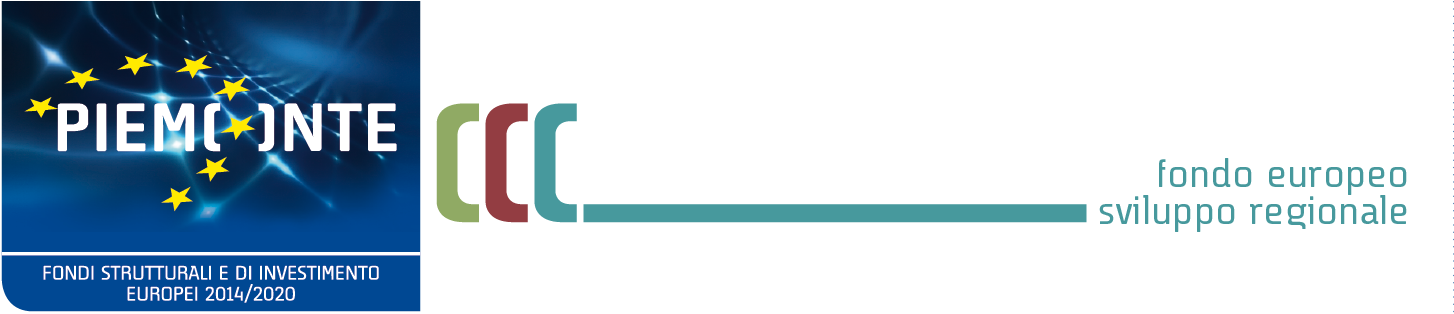 Bando per l’accesso alla Misura a) “Strumento finanziario a sostegno dell’internazionalizzazione delle PMI piemontesi – Empowerment internazionale” di cui alla D.G.R. n. 2–7745 del 30/10/2018 ALLEGATO - Schema di relazione tecnico-economica del progetto di investimento PREMESSAIl presente schema di relazione tecnico-economica è da intendersi come traccia per la redazione di un breve elaborato che, ad integrazione ed a commento delle informazioni e dei dati riportati nel modulo di domanda, fornisca una descrizione esaustiva del progetto di investimento proposto a finanziamento e degli effetti attesi da tale investimento.  Tale relazione, da allegare obbligatoriamente alla domanda caricata su FINDOM, deve consentire una valutazione circa la riconducibilità dell’investimento ai requisiti ed ai parametri prescritti nel bando per l’accesso all’agevolazione e, altresì, giustificare esplicitamente e commentare adeguatamente i dati inseriti nel modulo di domanda.In sede di valutazione della domanda di accesso all’agevolazione si terrà conto anche della qualità dell'elaborato redatto sulla base del presente schema, nella misura in cui esso sarà idoneo a dimostrare che l’investimento è coerente con gli obiettivi e finalità del bando (paragrafo 1.1). DESCRIZIONE GENERALE DEL PROPONENTE E DEL PROGETTO1.1 DESTINATARIO FINALE (par. 2.1 del Bando)Descrivere l’impresa che realizzerà il progetto di internazionalizzazione sviluppando la trattazione mediante i punti sotto indicati. Nel caso delle newco dovrà essere descritta anche la società/gruppo che ne promuove l’investimento. 1.2  CARATTERISTICHE DEL PROGETTO (par. 2.1, par. 2.2 del Bando)DESCRIZIONE DEGLI ELEMENTI QUALIFICANTI IL PROGETTO (Allegato 4 - par. 2 del Bando) 2.1 DESCRIVERE LA CAPACITÀ POTENZIALE DEL PROGETTO DI CONTRIBUIRE ALL’APERTURA INTERNAZIONALE DELL’ECONOMIA REGIONALE IN AMBITI E SETTORI PRODUTTIVI AD ALTA POTENZIALITA’ (CON PARTICOLARE RIFERIMENTO ALLA S3) A PRODOTTI E MERCATI TARGET.2.2 DESCRIVERE LA CAPACITÀ POTENZIALE DEL PROGETTO DI CONTRIBUIRE ALLA CREAZIONE DI RETI DI IMPRESE E FILIERE PRODUTTIVE NONCHÈ ALLA PROMOZIONE DI FORME DI COOPERAZIONE IMPRENDITORIALE NEL TESSUTO PRODUTTIVO E DI CREAZIONE DI OFFERTA AGGREGATA (OVE APPLICABILE)3. PIANO FINANZIARIO E CRONOPROGRAMMA DELLE ATTIVITA’3.1   COSTI AMMISSIBILI (par. 2.4 del Bando)Facendo riferimento alla sezione “SPESE” del Modulo di domanda si chiede di descrivere dettagliatamente le voci di costo:3.3 Crono programma dell’investimento suddiviso per attività (MODELLO GANTT)Fornire indicazioni sullo sviluppo temporale del progetto. Utilizzare un diagramma di GANTT con indicazione degli eventuali collegamenti tra le attività.          (data)				 		(firma leggibile del Legale Rappresentante)________________                     			_________________________________ forma e composizione societaria;breve storia dell’impresa proponente;campo di attività, competenze tecniche, know how, gamma di prodotti;obiettivi strategici, posizionamento, risultati conseguiti e prospettive di sviluppo; idoneità tecnica dell’impresa intesa come:capacità amministrativa:Qualitativa: ad esempio, la struttura organizzativa e amministrativa del beneficiario, i processi aziendali, etc. con particolare riferimento alla realizzazione dell’investimento proposto e alle ricadute sui processi aziendali Quantitativa: ad esempio, il numero di dipendenti indicati in domanda, con particolari riferimenti a quelli maggiormente coinvolti nei processi interessati dall’investimento proposto.capacità operativa:Qualitativa: capacità dell’impresa di effettuare, seguire e sviluppare lo sviluppo tecnico del progetto proposto, nonché la presenza delle competenze per sfruttarne i risultati.Quantitativa: quante persone saranno coinvolte nel progetto, come questo impatterà sui normali processi aziendali, etc.capacità finanziaria, adeguatezza della struttura patrimoniale e/o della capacità economica in termini di affidabilità economico-finanziaria in rapporto all’intervento che deve essere realizzato;merito creditizio: al fine della dimostrazione del merito creditizio, si chiede di fornire ad esempio una descrizione relativa alla capacità di indebitamento del proponente;auto sostenibilità economica dell’intervento nel tempo. motivazioni all’origine e descrizione del progetto;localizzazione;ricadute dell’investimento quali-quantitative con particolare riferimento agli elementi rivolti a qualificare e consolidare la presenza dell’impresa sui mercati internazionali.;eventuale fabbisogno autorizzativo legato all’intervento (PdC, autorizzazioni, certificazioni, altro) specificando se già in possesso o in corso di ottenimento. 